Beste ouders, leden en chirosympathisanten,Voor het eerst in de lange geschiedenis van chiro hekeko organiseren wij een avond vol kampeten 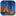 Kom gezellig eten met je familie en vrienden en geniet van één van onze kampspecialiteiten: Balletjes in seldersaus met aardappeltjes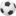  Stoofvlees met frietjes 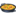 Vervolgens zal er ook een generation party plaatsvinden in de zoenk waar jullie allemaal van harte welkom zijn 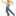 Inschrijven kan via de volgende link: https://docs.google.com/forms/d/e/1FAIpQLSdYoEilm2W9GjGa7WQ3JJVCf8uf9onN0bSh1yNiIlyHHyCx_A/viewform?usp=sf_link